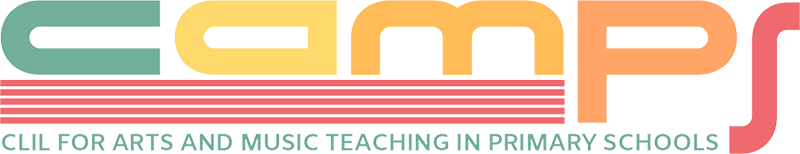 Numele proiectului: CAMPS – CLIL for Arts and Music Teaching in Primary SchoolsProiectul este dezvoltat sub egida programului Erasmus+ (KA2 - Parteneriate strategice pentru educație școlară)Numărul proiectului: 2022-1-ES01-KA220-SCH-000087951Durata proiectului: 01.12.2022-30.11.2024Scopul proiectului: Să ofere cadrelor didactice din învățământul primar o formare metodologică fiabilă, dar accesibilă, care să le ofere cunoștințe și experiență în domeniul CLIL, astfel încât să poată crea activități simple de predare a unor discipline în limba engleză.Să ofere profesorilor acces ușor și eficient la instrumentele de predare CLIL, sub forma unor lecții video CLIL în limba engleză axate pe arte și muzică, pentru a fi utilizate în activitățile lor de predare zilnice.Să promoveze introducerea metodologiei CLIL la nivelul școlii primare prin furnizarea de studii de caz demonstrative și motivante.Parteneriatul proiectului: Municipality of Guadassuar (Spania)  Lingua e Nuova Didattica (Italia)  IC Pier Cironi (Italia)  Universal Learning Systems (Irlanda) Scoala Primara EuroEd (România)  Pixel Associazione (Italia)  Alqueria / Xano Channel (Spania)Proiectul se adresează:- Profesorilor din învățământul primar- Elevilor din învățământul primar- Factorilor de decizie din învățământul primar - Experților CLIL și factorilor de decizie Website: https://camps.pixel-online.org/ 